                           ҠАРАР                                                                                                                          РЕШЕНИЕ01 март  2023 й.                                     № 192                        01 марта 2023г.О работе медицинского обслуживания населения сельского поселения Кызыльский сельсовет за 2022 год            Заслушав выступление  заведующей фельдшерским  пунктом д.Ярташлы Гималетдиновой Альбины Радиковны о состоянии и мерах по улучшению медицинского  обслуживания населения сельского поселения Кызыльский сельсовет,  Совет сельского поселения Кызыльский сельсовет  муниципального района Альшеевский  район Республики Башкортостан         р е ш и л:  1.Информацию о работе медицинского обслуживания сельского поселения Кызыльский сельсовет о состоянии и мерах по улучшению медицинского  обслуживания населения    за 2022 год  принять к  сведению. Глава  сельского поселения Кызыльский  сельсовет:                                           Р.Ф.ИскандаровБАШҠОРТОСТАН РЕСПУБЛИКАҺЫӘЛШӘЙ РАЙОНЫМУНИЦИПАЛЬ РАЙОНЫНЫҢҠЫҘЫЛ АУЫЛ СОВЕТЫАУЫЛ БИЛӘМӘҺЕ СОВЕТЫ(БАШҠОРТОСТАН РЕСПУБЛИКАҺЫӘЛШӘЙ РАЙОНЫКЫЗЫЛ АУЫЛ СОВЕТЫ)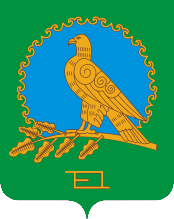 СОВЕТ СЕЛЬСКОГО ПОСЕЛЕНИЯКЫЗЫЛЬСКИЙ СЕЛЬСОВЕТМУНИЦИПАЛЬНОГО РАЙОНААЛЬШЕЕВСКИЙ РАЙОН РЕСПУБЛИКА БАШКОРТОСТАН(КЫЗЫЛЬСКИЙ СЕЛЬСОВЕТАЛЬШЕЕВСКОГО  РАЙОНАРЕСПУБЛИКИ БАШКОРТОСТАН)